26 занятие«Число и цифра 9»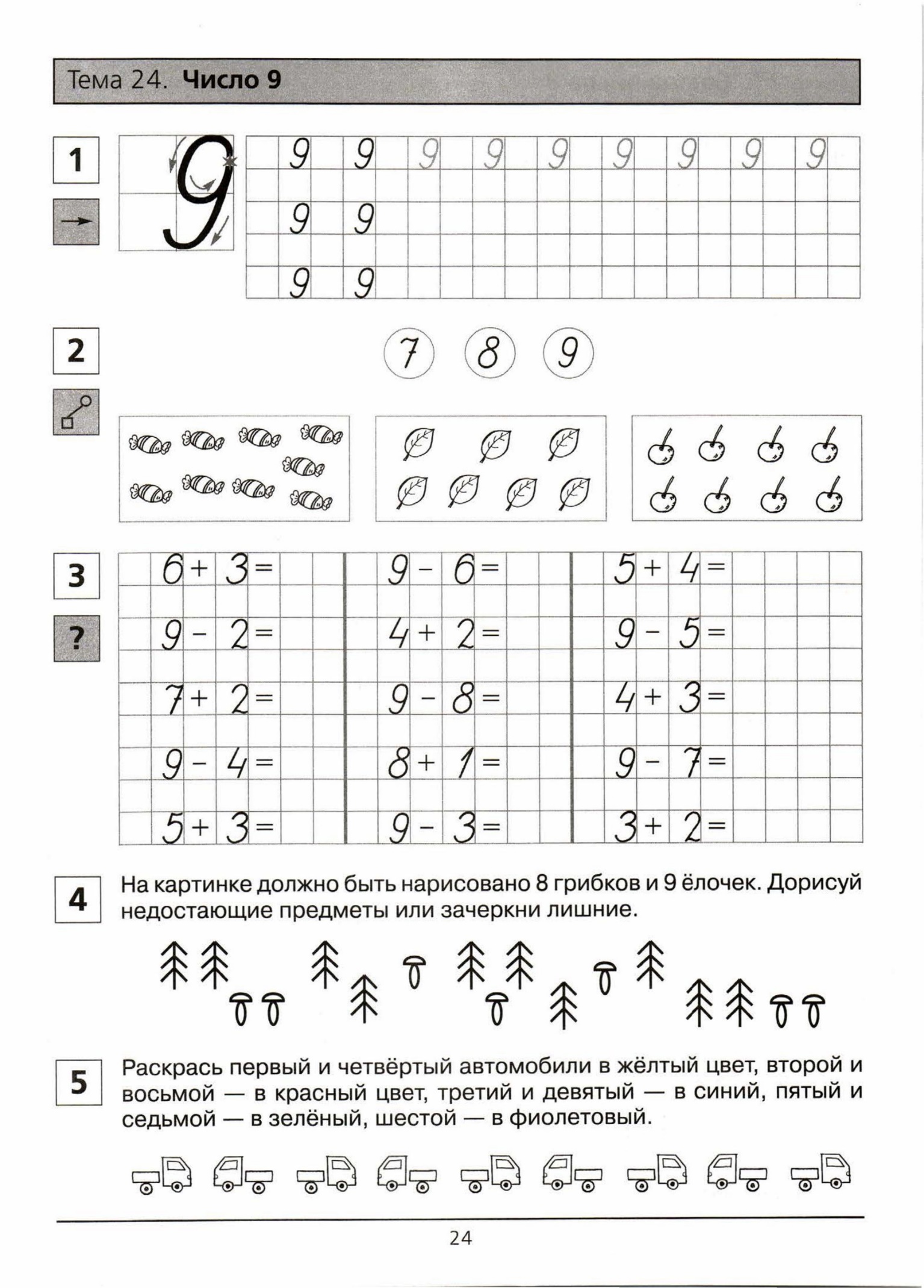 Занятие 27«Состав изученных чисел. Решение задач»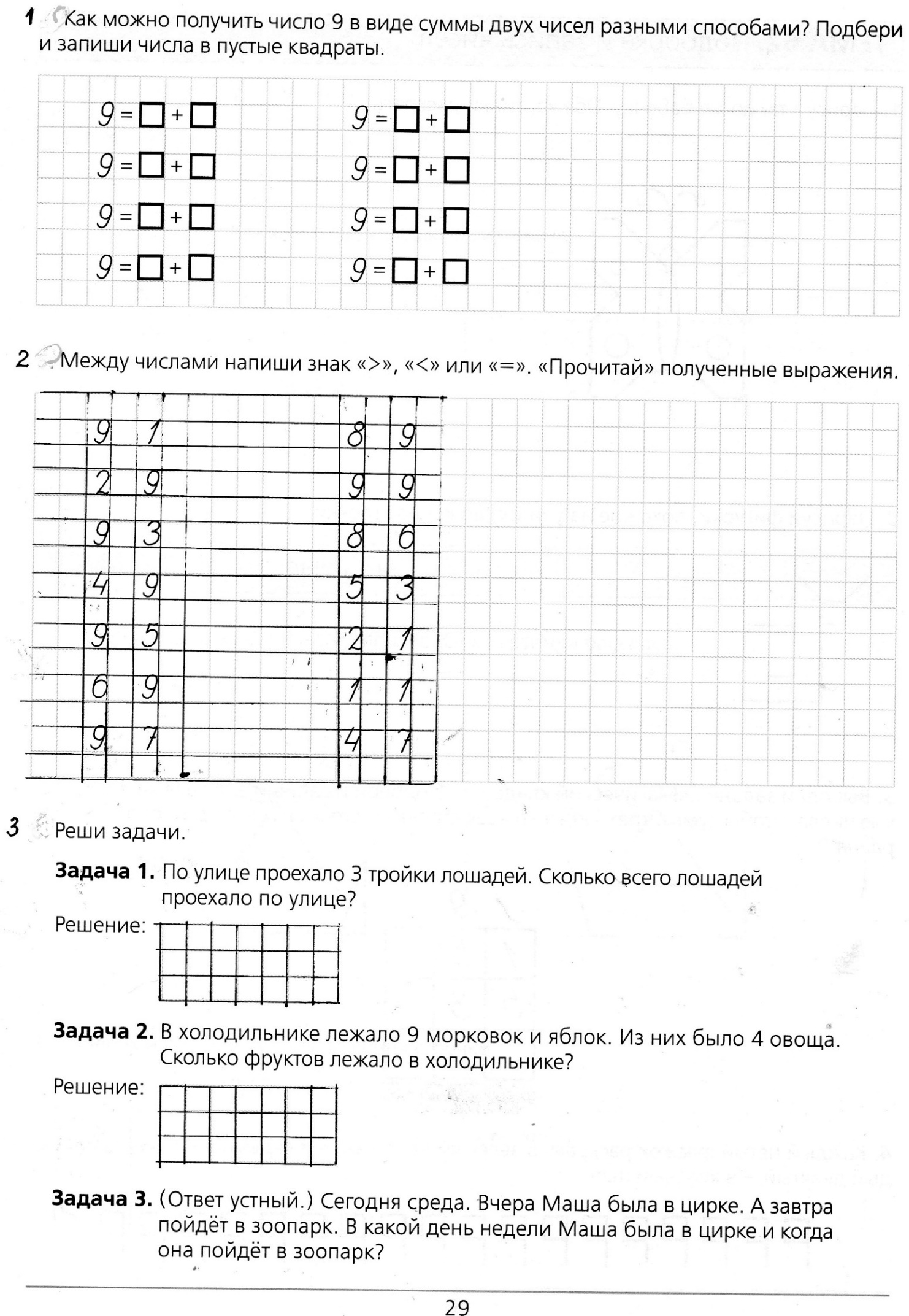 Занятие 28«Число и цифра 0»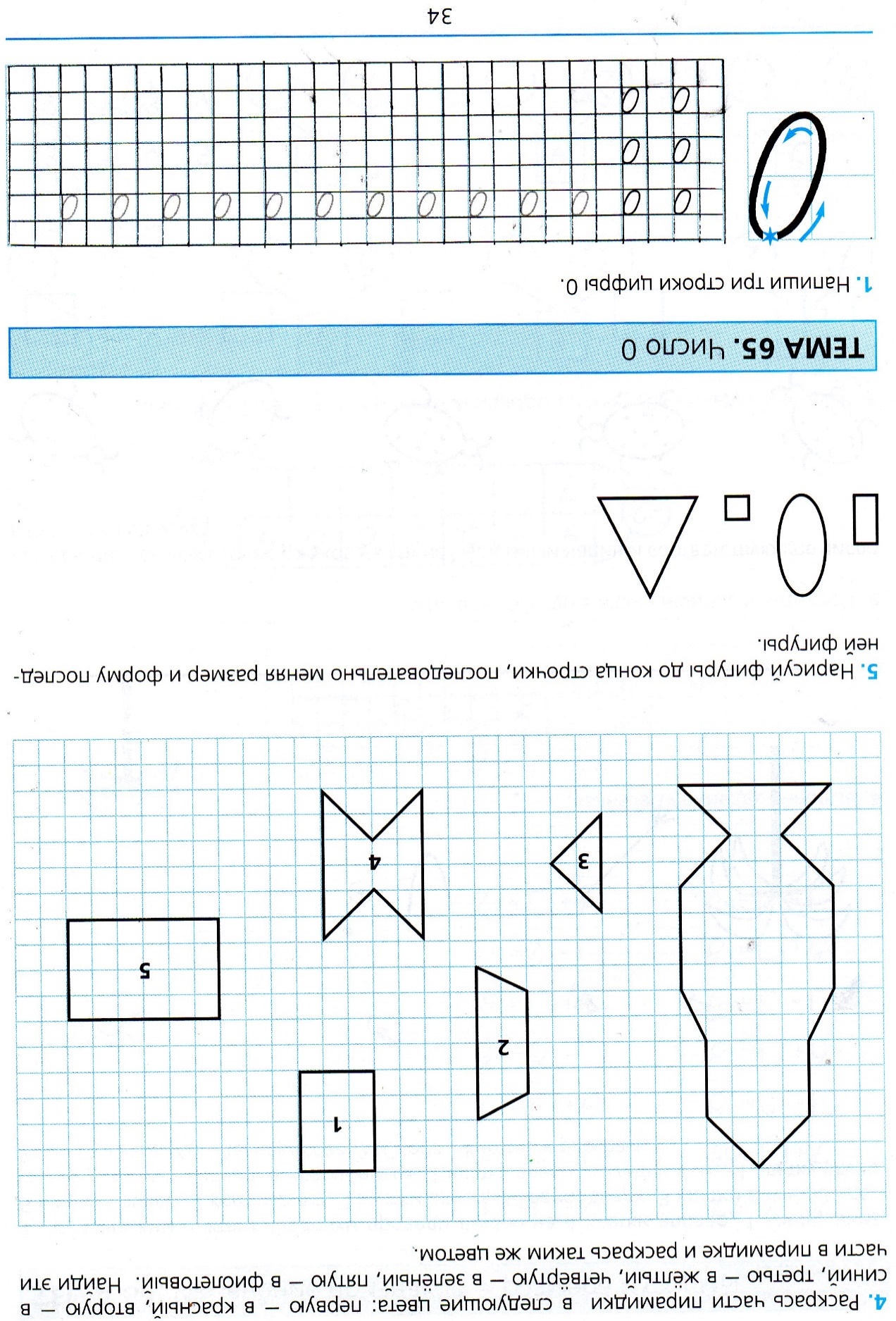 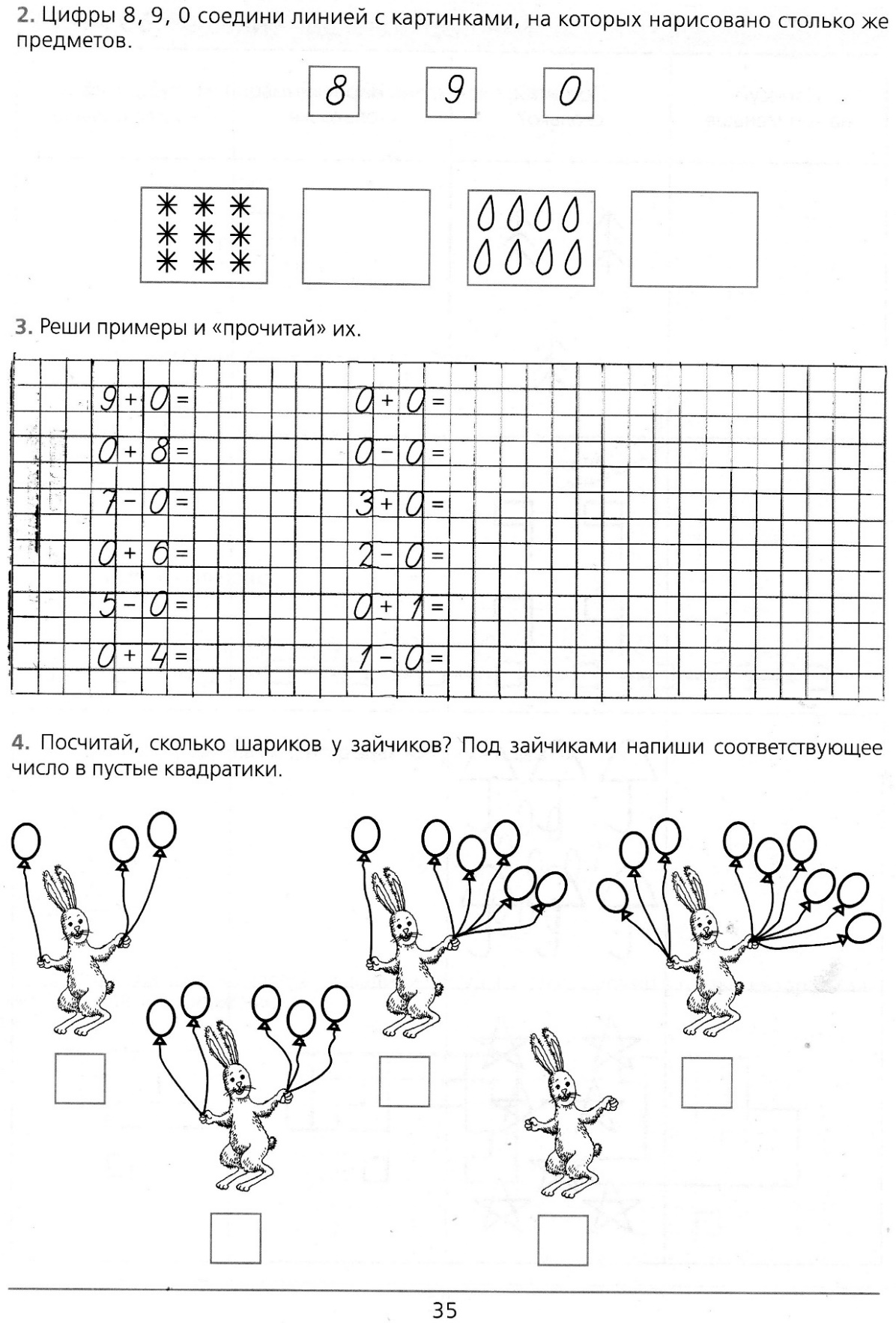 Занятие 29«Число и цифра 10»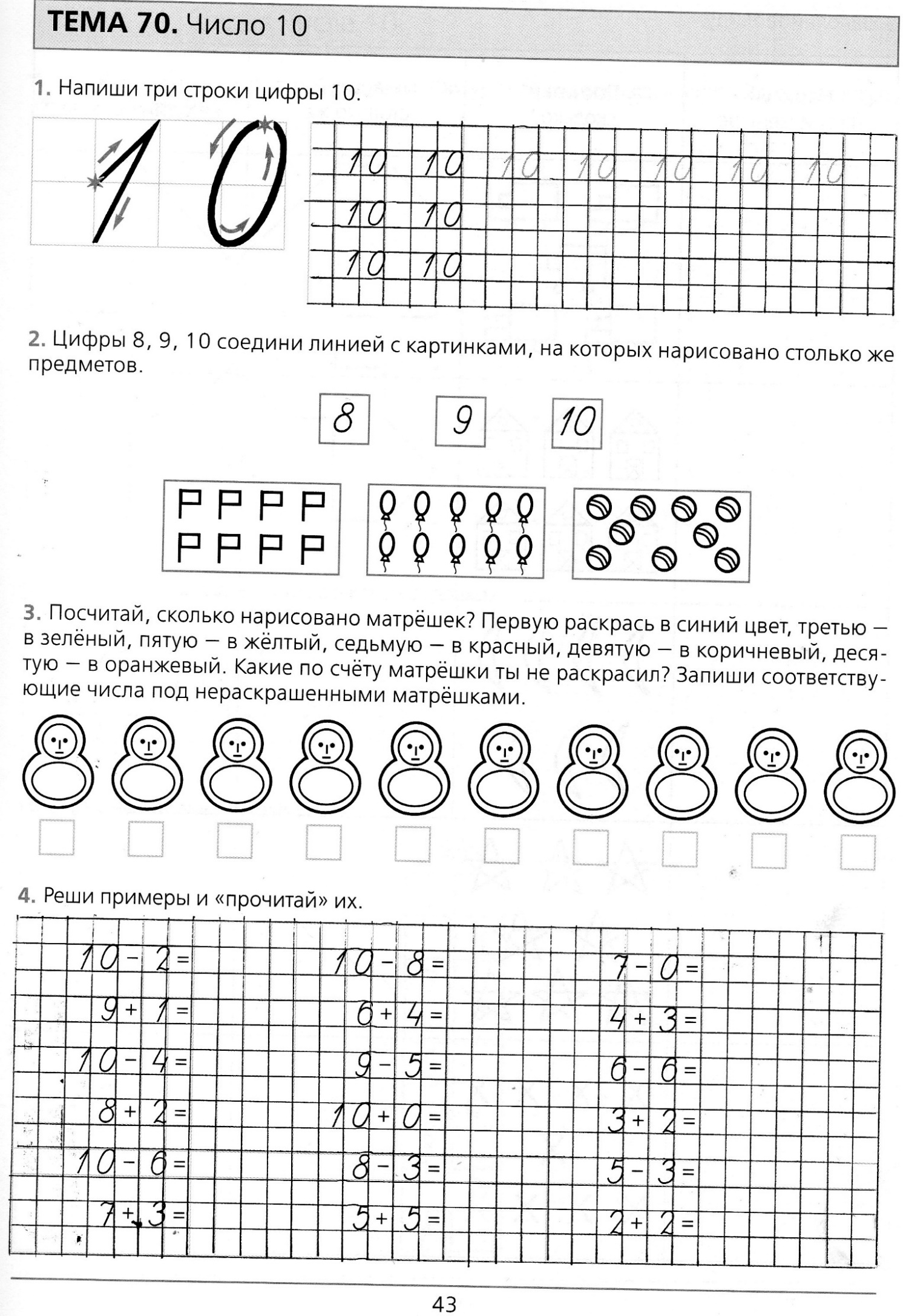 Занятие 30«Повторение изученного. Решение задач»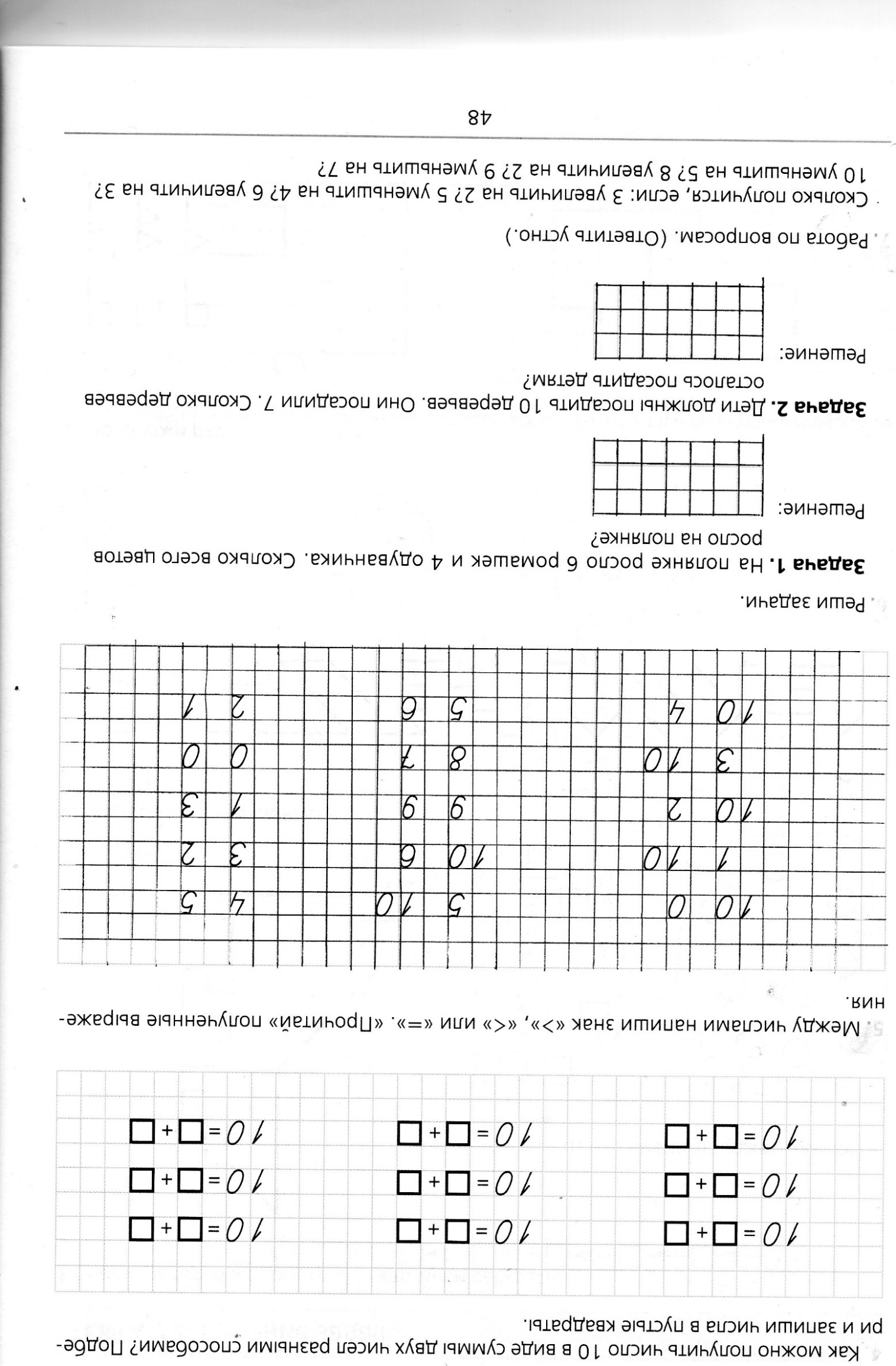 